Law 12											Mr. AitkenCreatively Communicating Your Charter RightsThe Charter of Rights and Freedoms. One of the three parts to our Canadian Constitution and an important document in preserving our basic rights as citizens of Canada. Though it is of supreme importance to our legal system and way of life it does not make for great reading material; it is definitely not a page turner and reading it can often be a dull and exhausting exercise as you navigate the legal terminology. It is why many Canadians, and especially younger members of our society, are not always aware of their charter rights. So, with that in mind you are going to be making the Charter more accessible to Canadians. Either independently or in a group of no more than three people, you will be responsible for creating and presenting a song, poem (or slam poem), or music video about the Charter of Rights and Freedoms. You will need to ensure that your presentation, whatever format you elect it to be in, provides a full knowledge of the Charter and the rights contained within. You can also look to make reference or allude to various cases involving the charter to assist you in helping to explain the charter. You will need to ensure that your presentations are informative, engaging and creative. All of you will be presenting; even if you make a storybook you will need to read it to the class.See the attached rubric for more information about the way you will be graded on this assignment. Presentations will take place on _____________________________________________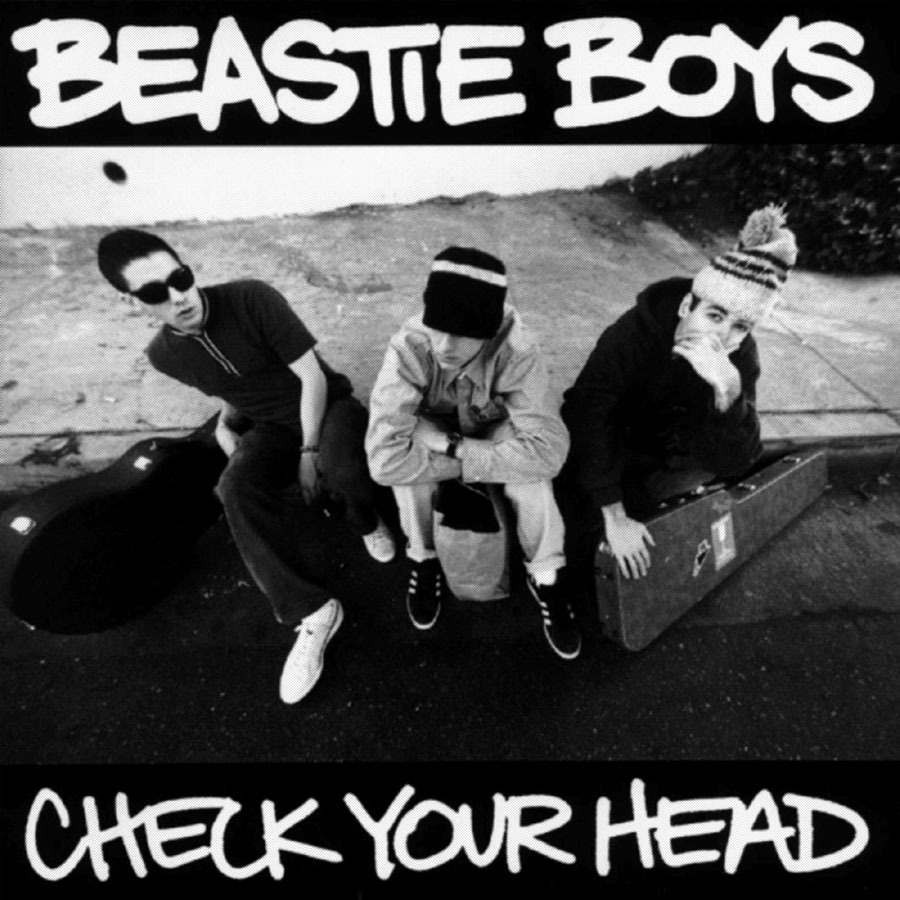 